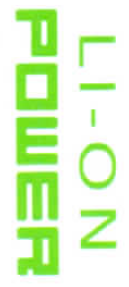 Golf Car48V120AHBattery Box Design Drawing 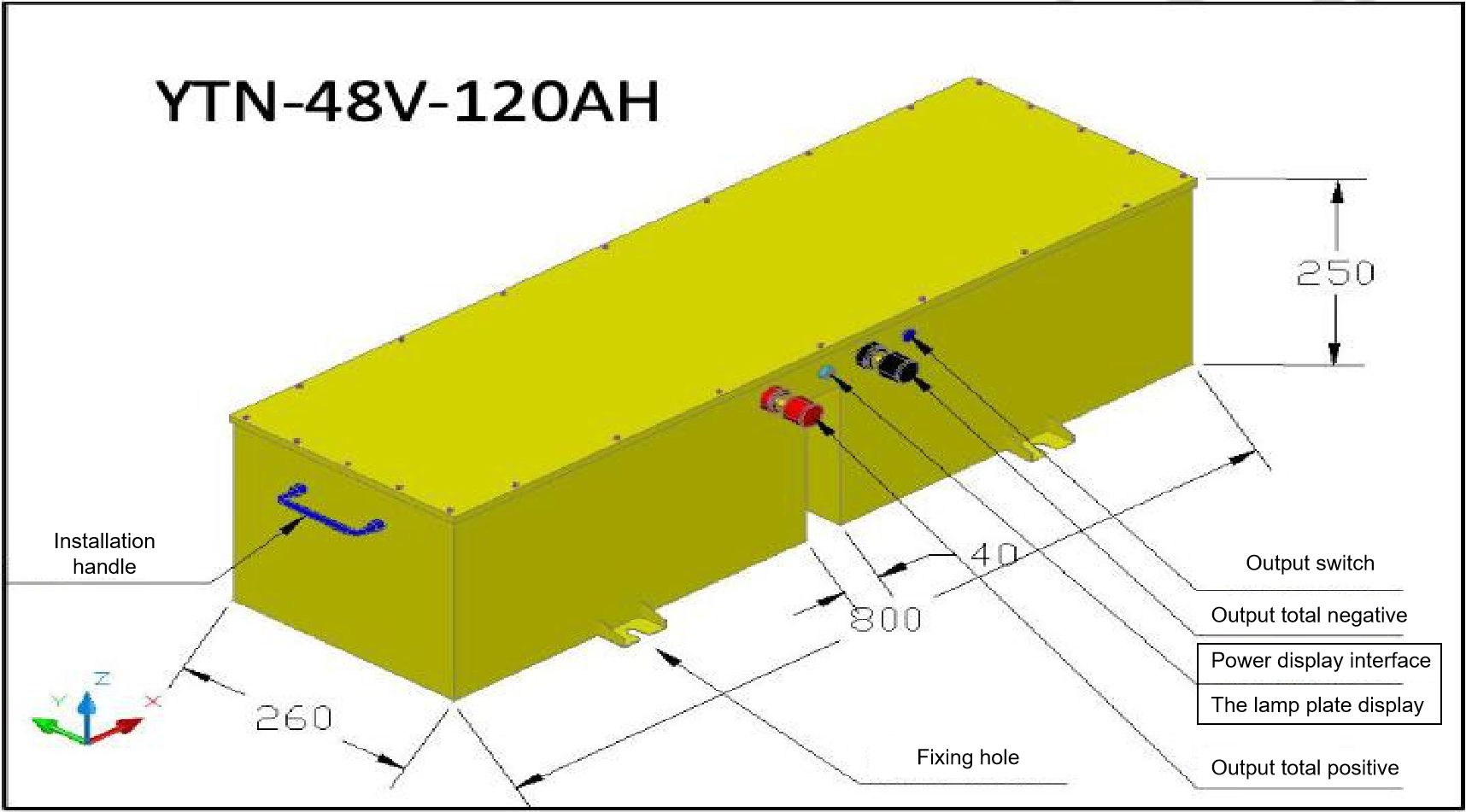 48V120AH	Electric Wiring Diagram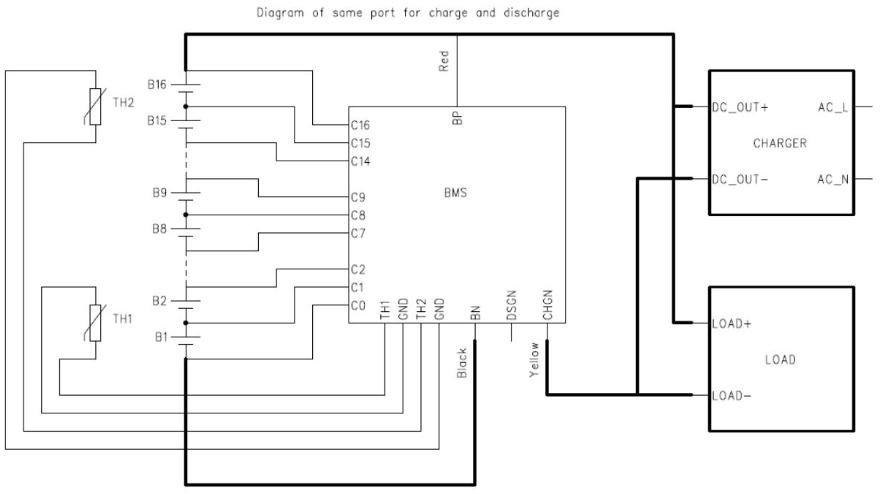 Battery Pack Parameters ChemistryLFP Voltage/capacity48V/120AHWeight55kgWorking temp-20 °C ~60°C Max charge current100A Max 100A Max discharge current 100A Max 100AIngress ProtectionIP65 Battery cycle>2000 cycles Heat function No CommunicationRS485 Other SOC LED